Zatwierdzone:Uchwałą Zarządu NFOŚiGW nr B/48/1/2014  z dnia 11.09.2014 r.Zmienione:Decyzją Dyrektora Biura nr 45/DB/2014 z dnia 23.12.2014 r.Uchwałą Zarządu NFOŚiGW nr A/11/1/2021  z dnia 15.02.2021 r.Uchwałą Zarządu NFOŚiGW nr B/26/1/2021  z dnia 28.06.2021 r.Wytyczne w zakresie kosztów kwalifikowanych 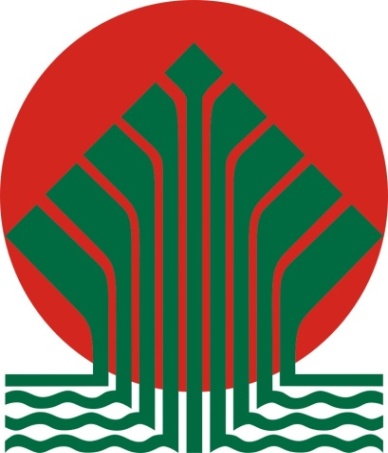 Warszawa, czerwiec 2021 r.SPIS TREŚCI1. WSTĘP	32. OGÓLNE WARUNKI DOTYCZĄCE KWALIFIKOWANIA KOSZTÓW	42.1 Okres kwalifikowalności kosztów w ramach przedsięwzięcia	42.2 Warunki kwalifikowalności kosztów	42.3 Podmiot uprawniony do ponoszenia kosztów kwalifikowanych	52.4 Zakaz podwójnego finansowania	52.5 Podatek od towarów i usług (VAT)	63. KATEGORIE KOSZTÓW KWALIFIKOWANYCH	83.1 Przygotowanie przedsięwzięcia	83.2 Zarządzanie przedsięwzięciem	83.3 Koszty informacji i promocji	93.4 Realizacja przedsięwzięcia	93.4.1 Nabycie nieruchomości niezabudowanej, nieruchomości zabudowanej, zakup gruntu	93.4.2 Roboty budowlane	103.4.3 Środki trwałe, sprzęt i wyposażenie, wartości niematerialne i prawne	103.4.4 Leasing	113.4.5 Pozostałe koszty	113.5 Komponent Edukacji Ekologicznej Przedsięwzięcia	114. KATEGORIE KOSZTÓW NIEKWALIFIKOWANYCH	134.1. Koszty pośrednie	134.2. Pozostałe kategorie kosztów niekwalifikowanych	131. WSTĘPNiniejsze „Wytyczne w zakresie kosztów kwalifikowanych”, dalej także „Wytyczne” określają ogólne zasady kwalifikowalności kosztów oraz kategorie kosztów kwalifikowanych w przedsięwzięciach dofinansowywanych ze środków NFOŚiGW w ramach programów priorytetowych. Wytyczne są skierowane do Wnioskodawców/Beneficjentów w zakresie przygotowania Wniosku i późniejszego rozliczania umowy, a także są podstawą dla NFOŚiGW do weryfikacji tych kosztów.Wytyczne pozostają w zgodzie z powszechnie obowiązującymi przepisami prawa krajowego, w szczególności z ustawą o rachunkowości, ustawą o podatku od towarów i usług, ustawą o finansach publicznych, ustawą Prawo budowlane, przepisami regulującymi udzielanie pomocy publicznej. W zakresie nieuregulowanym niniejszymi Wytycznymi należy stosować obowiązujące przepisy prawa.W przypadku naborów konkursowych (a następnie także do realizacji umowy o dofinansowanie oraz jej późniejszego rozliczenia) stosuje się Wytyczne obowiązujące 
w dniu ogłoszenia konkursu. W przypadku naborów ciągłych stosuje się Wytyczne obowiązujące w dniu złożenia wniosku o dofinansowanie.Program priorytetowy, a w przypadku udzielania dofinansowania z wyłączeniem programu priorytetowego, umowa mogą wskazywać istotne ograniczenia, przewidywać wyłączenia, zawierać uszczegółowienia lub rozszerzenia, dotyczące kosztów kwalifikowanych, które nie są określone w Wytycznych. Może to wynikać m.in. z rodzaju przedsięwzięć możliwych do realizowania w ramach określonego programu priorytetowego oraz uwarunkowań prawnych, dotyczących dofinansowywanych działań lub przedsięwzięć.W przypadku przedsięwzięć, w których dofinansowanie NFOŚiGW stanowić będzie współfinansowanie innych programów z udziałem środków zagranicznych (jak np. Programu LIFE, POIiŚ, itd.), koszty kwalifikowane są w zakresie (co do kategorii) zgodnym 
z wytycznymi kwalifikowalności dla tych programów, chyba że program priorytetowy wskazuje inaczej. 2. OGÓLNE WARUNKI DOTYCZĄCE KWALIFIKOWANIA KOSZTÓWWeryfikacja kosztów kwalifikowanych dokonywana jest na etapie:oceny wniosku o dofinansowanie - w celu zweryfikowania, czy przedstawione przedsięwzięcie może stanowić przedmiot dofinansowania środkami NFOŚiGW oraz ustalenia kwoty/intensywności dofinansowania,uszczegółowienia wniosku o dofinansowanie przedsięwzięcia przed przedłożeniem Zarządowi NFOŚiGW do decyzji o dofinansowaniu (tzw. negocjacje warunków umownych realizacji przedsięwzięcia) - w celu weryfikacji poszczególnych pozycji harmonogramu rzeczowo-finansowego,realizacji umowy przy przedkładaniu przez Beneficjentów do NFOŚiGW wniosków o płatność, w trakcie kontroli czy w trakcie zmiany warunków umowy, np. w związku ze zmianą zakresu rzeczowego lub zmianą kosztów realizacji przedsięwzięcia.Na etapie oceny wniosku i uszczegółowienia wniosku o dofinansowanie przedsięwzięcia przed przedłożeniem Zarządowi NFOŚiGW do decyzji o dofinansowaniu  (tzw. negocjacje warunków umownych realizacji przedsięwzięcia) badane jest spełnienie potencjalnych warunków kwalifikowalności kosztów.2.1 Okres kwalifikowalności kosztów w ramach przedsięwzięciaPrzez okres kwalifikowalności kosztów należy rozumieć przedział czasowy ograniczony datami, w którym poniesione zostały koszty związane z realizacją przedsięwzięcia, zaliczone do kosztów kwalifikowanych, które stanowią podstawę do ustalenia kwoty dofinansowania. Koszty poniesione poza okresem kwalifikowalności, mimo iż należą do kategorii wymienionych w pkt 3 Wytycznych, nie mogą być zaliczone do kosztów kwalifikowanych 
i stanowić podstaw do ustalenia kwoty dofinansowania oraz późniejszych wypłat.Początkowa i końcowa data kwalifikowalności kosztów jest określona w każdym programie priorytetowym, z zastrzeżeniem zasad udzielania pomocy publicznej, oraz szczegółowo wskazana jest w umowie o dofinansowanie. 2.2 Warunki kwalifikowalności kosztówKoszt kwalifikowany musi być zgodny z kategoriami kosztów wymienionymi w pkt 3 Wytycznych, z zastrzeżeniem warunków określonych w programie priorytetowym. Za koszty kwalifikowane w ramach przedsięwzięcia uznane będą koszty faktycznie poniesione przez Beneficjenta spełniające wszystkie poniższe warunki łącznie:są zgodne z obowiązującymi przepisami prawa,są niezbędne do realizacji przedsięwzięcia oraz zapewniają wdrożenie 
i funkcjonowanie przedsięwzięcia oraz uzyskanie określonego efektu ekologicznego,są poniesione w okresie kwalifikowalności kosztów,są poniesione przez Beneficjenta lub podmiot upoważniony do ponoszenia kosztów, zaakceptowany przez NFOŚiGW i wskazany w umowie o dofinansowanie,są zgodne z umową o dofinansowanie, w szczególności z aktualnym harmonogramem rzeczowo-finansowym (o ile taki występuje),są należycie udokumentowane i możliwe do zidentyfikowania w szczególności poprzez wprowadzenie ich do ewidencji księgowej Beneficjenta oraz ustalone zgodnie z przyjętymi zasadami rachunkowości oraz z odpowiednimi standardami rachunkowości,  nie podlegają wyłączeniom z finansowania przez NFOŚiGW, o których mowa w pkt 4 Wytycznych, lub określonych w programie priorytetowym.2.3 Podmiot uprawniony do ponoszenia kosztów kwalifikowanychPodmiotem uprawnionym do ponoszenia kosztów kwalifikowanych jest Beneficjent. W uzasadnionych przypadkach i po akceptacji NFOŚiGW może to być również inny podmiot, który zostanie wskazany w umowie o dofinansowanie, tzw. podmiot  upoważniony do ponoszenia kosztów kwalifikowanych. Jeżeli zakłada się udział podmiotu upoważnionego do ponoszenia kosztów, należy do wniosku o dofinansowanie dołączyć list intencyjny Beneficjenta oraz we wniosku o dofinansowanie określić strukturę własności majątku wytworzonego w związku z realizacją przedsięwzięcia, zasady przepływów finansowych związanych z realizacją przedsięwzięcia oraz sposób zapewnienia trwałości przedsięwzięcia. Umowa lub porozumienie zawarte między Beneficjentem a podmiotem upoważnionym do ponoszenia kosztów kwalifikowanych musi zostać złożone najpóźniej przed wypłatą  dofinansowania.Realizacja przedsięwzięcia poprzez podmiot uprawniony do ponoszenia kosztów nie zwalnia Beneficjenta z odpowiedzialności za prawidłową realizację przedsięwzięcia na warunkach określonych w umowie o dofinansowanie. 2.4 Zakaz podwójnego finansowania Niedozwolone jest podwójne finansowanie całkowitych lub częściowych kosztów przedsięwzięcia ze środków publicznych (krajowych, unijnych lub zagranicznych). Zakaz ten nie dotyczy pożyczek przeznaczonych na  zachowanie płynności finansowej. Jako przykłady podwójnego finansowania uznaje się m.in.:zrefundowanie tego samego kosztu w ramach różnych przedsięwzięć współfinansowanych z krajowych środków publicznych, ze środków pochodzących z budżetu Unii Europejskiej lub innych środków zagranicznych niepodlegających zwrotowi,zrefundowanie poniesionego podatku od towarów i usług (VAT) z krajowych środków publicznych, a następnie odzyskanie tego podatku ze środków budżetu państwa 
w oparciu o ustawę o podatku od towarów i usług (VAT),zakupienie środka trwałego ze środków unijnych/zagranicznych lub krajowych środków publicznych, a następnie uznanie kosztów amortyzacji tego środka trwałego za kwalifikowane z krajowych środków publicznych,finansowanie wynagrodzenia osoby zaangażowanej w realizację przedsięwzięcia wykonującej  zadania, które mieszczą się w zakresie obowiązków służbowych wynikających ze stosunku pracy tej osoby sprzed zaangażowania jej do realizacji przedsięwzięcia.2.5 Podatek od towarów i usług (VAT)Podatek od towarów i usług (VAT) jest kosztem kwalifikowanym tylko wówczas, gdy jest on faktycznie i ostatecznie ponoszony przez Beneficjenta, a Beneficjent nie ma prawnej możliwości odliczenia podatku naliczonego od podatku należnego w jakiejkolwiek części, zgodnie z przepisami ustawy o podatku od towarów i usług. Podatek VAT, który można odliczyć, nie może być uznany za kwalifikowany, nawet jeżeli nie został faktycznie odzyskany przez Beneficjenta. Oznacza to, że w przypadkach, gdy Beneficjent może odliczyć podatek VAT, ale rezygnuje z tej możliwości, podatek VAT nie jest kosztem kwalifikowanym. W przypadku przedsięwzięć dotyczących pojazdów samochodowych, podatek VAT jest kosztem kwalifikowanym w części, w której Beneficjent nie ma prawnej możliwości odliczenia podatku naliczonego od podatku należnego, zgodnie z przepisami ustawy o podatku od towarów i usług.Beneficjent zobowiązany jest złożyć oświadczenie:czy jest / nie jest czynnym podatnikiem VAT zgodnie z art. 15 ust 1 ustawy o podatku od towarów i usług,czy w ramach realizowanego przedsięwzięcia będzie miał/nie będzie miał możliwości odliczenia podatku VAT poniesionego w związku z realizacją przedsięwzięcia, a w przypadku przedsięwzięć dotyczących pojazdów samochodowych, Beneficjent zobowiązany jest do dodatkowego wskazania, czy odliczenie podatku VAT przysługuje mu w całości, czy w części.  W sytuacji, gdy VAT jest kosztem kwalifikowanym, Beneficjent zobowiązany jest przedstawić interpretację indywidualną, o której mowa w ustawie z dnia 29 sierpnia 1997 r. Ordynacja podatkowa, potwierdzającą brak możliwości odliczenia podatku VAT albo ograniczone prawo do odliczenia VAT, w związku z realizacją przedsięwzięcia, które jest finansowane w całości lub w części ze środków Narodowego Funduszu Ochrony Środowiska i Gospodarki Wodnej w ramach zawartej umowy o dofinansowanie. Interpretacji indywidualnej nie składają: osoby prawne i jednostki organizacyjne działające na podstawie przepisów ustawy z dnia 17 maja 1989 r. o stosunku Państwa do Kościoła Katolickiego w Rzeczypospolitej Polskiej (t. j.: Dz. U. z 2019 poz. 1347, z późn. zm.), ustaw odnoszących się do innych kościołów działających na terytorium Rzeczypospolitej Polskiej oraz ustawy z 17 maja 1989 r. o gwarancjach wolności sumienia i wyznania (t. j.: Dz. U. z 2017 r. poz. 1153), jak również stowarzyszenia i fundacje powołane do życia przez te podmioty, a także podmioty realizujące przedsięwzięcia, do których ma zastosowanie przepis art. 86a ust. 1  i ust. 2 ustawy  o podatku od towarów i usług.  3. KATEGORIE KOSZTÓW KWALIFIKOWANYCHNFOŚiGW może wprowadzić limitowanie wysokości kosztów kwalifikowanych 
w poszczególnych kategoriach, w programie  priorytetowym.3.1 Przygotowanie przedsięwzięciaKoszty związane z przygotowaniem przedsięwzięcia mogą być uznane za kwalifikowane, o ile wiążą się z opracowaniem dokumentacji niezbędnej do realizacji planowanego przedsięwzięcia oraz uzyskaniem niezbędnych pozwoleń i decyzji, w szczególności są to koszty opracowania:planów i programów ochrony, planów zadań ochronnych; studium wykonalności (jeżeli jest wymagane przez NFOŚiGW), raportu o oddziaływaniu na środowisko, audytu energetycznego (jeżeli jest wymagany przez NFOŚiGW), projektu budowlanego i wykonawczego.3.2 Zarządzanie przedsięwzięciemKoszty zarządzania to wszelkie koszty, które wiążą się z planowaniem, realizacją i kontrolą zadań niezbędnych do osiągnięcia celów przedsięwzięcia.W szczególności kwalifikowane są koszty związane z zarządzaniem realizacją przedsięwzięcia w niezbędnym zakresie (np. koordynacja) lub w zakresie określonym obowiązującymi przepisami prawa (np. inspektor nadzoru). Warunkiem koniecznym do uznania kosztów za kwalifikowane, poniesionych w związku z zarządzaniem przedsięwzięciem, jest ich szczegółowe opisanie oraz uzasadnienie we wniosku o dofinansowanie. Koszty te muszą zostać również wskazane w umowie 
o dofinansowanie. W przypadku wykonywania zadania na rzecz przedsięwzięcia przez pracownika Beneficjenta  wymagane jest, aby opis stanowiska pracy (zakres obowiązków tej osoby) wskazywał, jakie czynności oraz jaka część etatu (udział procentowy) przypisana została do zarządzania przedsięwzięciem. Wysokość kosztów zarządzania przedsięwzięciem nie może przekraczać 3% kosztów kwalifikowanych przedsięwzięcia, chyba, że program priorytetowy, albo umowa (w przypadku udzielania dofinansowania z wyłączeniem programu priorytetowego) stanowi inaczej.3.3 Koszty informacji i promocjiKoszty informacji i promocji związane z upowszechnianiem informacji o tym, że przedsięwzięcie jest dofinansowane ze środków NFOŚiGW (koszty działań wskazanych 
w „Instrukcji oznakowania przedsięwzięć dofinansowywanych ze środków NFOŚiGW”, 
w tym m.in. tablic informacyjnych, pamiątkowych, naklejek na ruchome składniki i elementy wyposażenia, itp.) są kwalifikowane.  3.4 Realizacja przedsięwzięcia3.4.1 Nabycie nieruchomości niezabudowanej, nieruchomości zabudowanej, zakup gruntuWartość nabycia nieruchomości niezabudowanej, nieruchomości zabudowanej czy zakupu gruntu może być kosztem kwalifikowanym, jeżeli zostaną spełnione łącznie następujące warunki: nabyta nieruchomość jest niezbędna dla realizacji przedsięwzięcia i zostanie wykorzystana bezpośrednio do realizacji przedsięwzięcia, tzn. jako koszt kwalifikowany może być uznany tylko koszt takiej części nieruchomości, która jest niezbędna,wartość nabytej nieruchomości nie przekracza jej wartości rynkowej, a w przypadku braku możliwości jej ustalenia wartości godziwej,wartość nieruchomości jest potwierdzona operatem szacunkowym sporządzonym przez uprawnionego rzeczoznawcę w rozumieniu ustawy o gospodarce nieruchomościami, nabycie nieruchomości zostało przewidziane we wniosku o dofinansowanie 
i bezpośrednio wskazane w umowie o dofinansowanie,płatności za nabycie są dokonywane na rzecz podmiotów zewnętrznych wobec Beneficjenta.Warunek wskazany w lit. c powyżej, nie obowiązuje w przypadku nabycia na zasadzie pierwokupu nieruchomości gruntowych niezbędnych do renaturyzacji siedlisk przyrodniczych oraz prowadzenia ochrony, restytucji bądź reintrodukcji gatunków w parkach narodowych, 
w tym także nieruchomości zabudowanych pod warunkiem, że budowle i budynki zostaną przeznaczone do rozbiórki lub wykorzystane do celów statutowych parku narodowego, 
a koszty te uznaje się za kwalifikowane.3.4.2 Roboty budowlane W ramach tej kategorii kwalifikowane są koszty związane z przygotowaniem placu budowy i poniesione na roboty budowlane niezbędne do realizacji przedsięwzięcia, m.in.:     koszty infrastruktury technicznej związanej z nową inwestycją (instalacje wewnętrzne w obiektach technologicznych, przyłącza doprowadzające media do obiektów technologicznych, itp.),   koszty remontów, adaptacji obiektów niezbędnych do realizacji przedsięwzięcia,koszty materiałów, robót budowlano-montażowych, demontażowych i rozbiórkowych. Roboty budowlane muszą być prowadzone zgodnie z obowiązującym prawem, w szczególności zgodnie z ustawą Prawo budowlane.3.4.3 Środki trwałe, sprzęt i wyposażenie, wartości niematerialne i prawneWartość nabycia środków trwałych, które będą na stałe zainstalowane w ramach przedsięwzięcia, będzie kosztem kwalifikowanym pod warunkiem, że środki te będą włączone w rejestr środków trwałych Beneficjenta, z zastrzeżeniem pkt 3.4.4. W szczególności koszty te dotyczą nabycia:maszyn, urządzeń i materiałów wraz z kosztami dostawy (transportu, załadunku 
i wyładunku),narzędzi, przyrządów i aparatury,    infrastruktury technicznej związanej z inwestycją,   instalacji/montażu i uruchomienia środków trwałych,wartości niematerialnych i prawnych w formie: oprogramowania, patentów, licencji, nieopatentowanej wiedzy technicznej, technologicznej lub z zakresu organizacji i zarządzania.Nabycie przenośnych środków trwałych, które nie będą na stałe zainstalowane 
w przedsięwzięciu (np. specjalistyczne pojazdy do monitorowania sieci kanalizacyjnej, samochody ratownictwa chemicznego, samochody ratowniczo–gaśnicze, specjalne samochody, kontenery i pojemniki na odpady (w przypadku przedsięwzięć polegających na sortowaniu odpadów u źródła ich powstania) - pod warunkiem stosowania zasad dotyczących pomocy publicznej, specjalistyczny sprzęt komputerowy, itp. może być uznane za koszt kwalifikowany po spełnieniu łącznie następujących warunków: są niezbędne dla realizacji celu przedsięwzięcia bądź dla poprawnego funkcjonowania infrastruktury wytworzonej w wyniku realizacji przedsięwzięcia, zostaną wskazane we wniosku o dofinansowanie wraz z uzasadnieniem konieczności ich zakupu, zostaną wskazane w umowie o dofinansowanie, zostaną włączone w rejestr środków trwałych Beneficjenta oraz koszt ten będzie traktowany jako nakłady inwestycyjne zgodnie z ustawą o rachunkowości,są ekonomicznie uzasadnione.Kosztem kwalifikowanym są również koszty nabycia sprzętu i wyposażenia, które nie stanowią środków trwałych zgodnie z zasadami obowiązującymi u danego Beneficjenta, o ile nie są sprzeczne z obowiązującymi przepisami prawa. Koszty eksploatacyjne, np. koszty przeglądów, części zamiennych, ubezpieczeń, paliwa, napraw, nie są kwalifikowane, chyba że program priorytetowy stanowi inaczej. 3.4.4 Leasing Możliwe są dopłaty do rat leasingu lub innych opłat ustalanych w umowach leasingu finansowego lub operacyjnego w rozumieniu przepisów art. 23a pkt 1 ustawy z dnia 26 lipca 1991 r. o podatku dochodowym od osób fizycznych i art. 17a pkt 1 ustawy z dnia 15 lutego 1992 r. o podatku dochodowym od osób prawnych. Dopłaty te muszą bezpośrednio pomniejszać wartość inwestycji / kapitał pozostający do spłaty w ramach umowy leasingu (m.in.: rata kapitałowa, opłata wstępna), z zastrzeżeniem, że program priorytetowy może również przewidywać dopłaty do opłat, które nie pomniejszają bezpośrednio wartości inwestycji/ kapitału pozostającego do spłaty w ramach umowy leasingu.3.4.5 Pozostałe koszty Do tej kategorii kosztów zaliczane są  wszystkie pozostałe koszty, które są związane z realizacją przedsięwzięcia, a nie zawierają się we wskazanych wcześniej kategoriach kosztów kwalifikowanych realizacji przedsięwzięcia. Obejmują one, w szczególności usługi obce, wynagrodzenia oraz materiały zużywalne. 3.5 Komponent Edukacji Ekologicznej PrzedsięwzięciaW przypadku, gdy działania edukacyjne nie stanowią głównego celu realizacji przedsięwzięcia, a mają charakter dodatkowy, tj. stanowią Komponent Edukacji Ekologicznej Przedsięwzięcia (tzw. KEEP), wynikający z zapisów programu priorytetowego, służący zwiększeniu świadomości ekologicznej (jak np. kampania edukacyjna towarzysząca budowie instalacji termicznego przekształcania odpadów), wówczas: koszty związane z realizacją działań edukacyjnych mogą zostać uznane za kwalifikowane w okresie realizacji przedsięwzięcia tylko i wyłącznie, jeżeli realizacja komponentu edukacyjnego jest działaniem wymaganym (obligatoryjnym) przez NFOŚiGW w związku z realizacją przedsięwzięcia o nieedukacyjnym charakterze
 (np. inwestycyjnym) dofinansowywanego ze środków NFOŚiGW. Obligatoryjność komponentu edukacyjnego określa program priorytetowy. Nie jest kosztem kwalifikowanym koszt związany z realizacją komponentu edukacyjnego w przedsięwzięciach, dla których działania te deklarowane są przez Beneficjenta jako działania dodatkowe (fakultatywne), które NFOŚiGW premiuje w postaci dodatkowej „premii punktowej” na etapie oceny wniosku o dofinansowanie.Zarówno w przedsięwzięciach z fakultatywnym, jak i obligatoryjnym  komponentem edukacyjnym realizowanym na etapie trwałości przedsięwzięcia, koszty takich działań edukacyjnych nie są kwalifikowane. 4. KATEGORIE KOSZTÓW NIEKWALIFIKOWANYCH4.1. Koszty pośrednieKoszty pośrednie to dodatkowe koszty funkcjonowania jednostki, ponoszone w związku 
z realizacją przedsięwzięcia (tj. wszystkie koszty, które nie mogą być jednoznacznie wskazane przez Beneficjenta jako bezpośrednio związane z przedsięwzięciem, ale które można wskazać i uzasadnić w ramach systemu rachunkowości jako poniesione w związku 
z bezpośrednimi kosztami kwalifikowanymi projektu), uznaje się za niekwalifikowane, chyba że program priorytetowy lub umowa (w przypadku udzielania dofinansowania z wyłączeniem programu priorytetowego) stanowi inaczej.4.2. Pozostałe kategorie kosztów niekwalifikowanych Za koszty niekwalifikowane uznaje się w szczególności: koszty poniesione poza okresem kwalifikowalności,koszty opracowania wniosku o dofinansowanie (koszt wypełnienia formularza wniosku), koszty porad prawnych,wkład rzeczowy (niepieniężny),koszty niezwiązane z celami przedsięwzięcia, odsetki od zadłużenia, koszty obsługi zadłużenia i opłaty za opóźnienie płatności, opłaty za transakcje finansowe i inne koszty finansowe, rezerwy na straty lub potencjalne przyszłe zobowiązania, VAT naliczony, podlegający odliczeniu zgodnie z pkt. 2.5, inne niebędące częścią kapitałową (wartość inwestycji) koszty związane z umową leasingu, w szczególności:  marża leasingodawcy, odsetki, koszty ogólne leasingodawcy, koszty związane z ubezpieczeniem, koszty związane z utrzymaniem i eksploatacją przedmiotu leasingu,grzywny, kary i koszty postępowania sądowego,  świadczenia finansowane ze środków zakładowego funduszu świadczeń socjalnych, odpisy na zakładowy fundusz świadczeń socjalnych, odprawy emerytalno-rentowe, nagrody wynikające z regulaminu wynagrodzeń oraz zasiłki i świadczenia finansowane z innych źródeł,koszty wynagrodzenia z umów cywilnoprawnych na realizację zadań w ramach przedsięwzięcia z osobami, których wynagrodzenie jest finansowane w ramach kosztów zarządzania i/lub osobami, których zakresy obowiązków/opisy stanowisk wynikające ze stosunku pracy obejmują zadania  związane z wdrażaniem 
i realizacją przedsięwzięcia, koszty wynikające ze wzrostu wartości nieruchomości w związku z planowanym przedsięwzięciem, koszty wynikające ze wzrostu kosztów przedsięwzięcia w związku z  odkupem projektu przygotowanego do realizacji,koszty zakupów czy prac, występujące podczas realizacji przedsięwzięcia generujące „dochód incydentalny” (np. wycinka drzew, na skutek której następuje sprzedaż drewna dająca przychód) nie będący wynikiem działalności operacyjnej przedsięwzięcia.